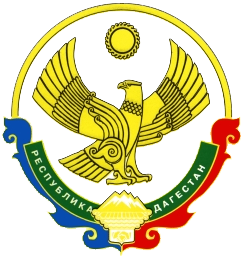 АДМИНИСТРАЦИЯМУНИЦИПАЛЬНОГО РАЙОНА «ЦУНТИНСКИЙ РАЙОН»РЕСПУБЛИКИ ДАГЕСТАН__________________________________________________________________     ПОСТАНОВЛЕНИЕ     11.08.2020г.                                                                                                 №126                                                              с. Кидеро           О создании рабочей группы   и утверждении плана мероприятий («Дорожной карты») для обеспечения готовности вновь открывающей                дошкольной образовательной организации в с. Хутрах  В целях планомерного и организованного введения в эксплуатацию здания дошкольной образовательной организации постановляю: 1.Создать рабочую группу в следующем составе:  Председатель комиссии:  -Увайсов М.М. заместитель главы; Члены комиссии:  - Магомедов М.А.                                - начальник МКУ «УОМПС и Т»; -Магомедов М.Б.                                 – руководитель МКУ «УСЖКХ»; - Пиримагомедов А.О.                        – имущ.  отдел МР «Цунтинский район»; -Алиев М.А.                                            – глав. спец. МКУ «УОМПС и Т» завед. ДОО  2.Утвердить План мероприятий «Дорожная карта» (приложение №1)  3.Контроль за исполнением настоящего постановления возложить на заместителя главы МР «Цунтинский район» М.М. Увайсова       И. о. главы                                                                                 И. Абдулаев Приложение № 1 к постановлению администрации МР «Цунтинский район» от 11.08.2020 г. №126Планмероприятий «Дорожная карта» для обеспечения готовности вновь открывающей дошкольной образовательной организации в с. ХутрахАДМИНИСТРАЦИЯМУНИЦИПАЛЬНОГО РАЙОНА «ЦУНТИНСКИЙ РАЙОН»РЕСПУБЛИКИ ДАГЕСТАН__________________________________________________________________     ПОСТАНОВЛЕНИЕ     11.08.2020г.                                                                                                 №127                                                              с. Кидеро  О создании муниципального казенного дошкольного образовательного учреждения «Хутрахский детский сад общеразвивающего вида «Медвежонок»   В целях обеспечения детей дошкольного возраста местами в детских садах, Администрация МР «Цунтинский район», руководствуясь статьей 17 Федерального закона от 06.10.2003 № 131-ФЗ «Об общих принципах организации местного самоуправления в Российской Федерации», в соответствии с Гражданским кодексом Российской Федерации и Уставом МР «Цунтинский район» п о с т а н о в л я ю:       1.Создать муниципальное казенное дошкольное образовательное учреждение «Хутрахский детский сад общеразвивающего вида «Медвежонок» по адресу: Республика Дагестан, Цунтинский район, с. Хутрах ул. Хахи Хамзата, 50.    2.Основной целью муниципального казенного дошкольного образовательного учреждения «Хутрахский детский сад общеразвивающего вида «Медвежонок» администрации МР «Цунтинский район» определить;  2.1обеспечение реализации полномочий органов местного самоуправления администрация МР «Цунтинский район» в сфере дошкольного образования по созданию условий для реализации гарантированного гражданам Российской Федерации права на получение общедоступного и бесплатного дошкольного образования на территории МР «Цунтинский район».   3.Видами деятельности муниципального казенного дошкольного образовательного учреждения «Хутрахский детский сад общеразвивающего вида «Медвежонок» определить:   3.1охрану жизни и укрепление физического и психического здоровья детей;   3.2обеспечение познавательно-речевого, социально-личностного, художественно-эстетического и физического развития детей;   3.3 воспитание с учетом возрастных категорий детей гражданственности, уважения к правам и свободам человека, любви к окружающей природе, Родине, семье;   3.4 взаимодействие с семьями для обеспечения полноценного развития детей;   -оказание консультативной и методической помощи родителям (законным представителям) по вопросам воспитания, обучения и развития детей;   -организацию оздоровительных мероприятий, оказание профилактической помощи детям;     3.5обогащение духовного мира детей посредством музыкального искусства, формирование ритмического восприятия как средства эмоционального совершенствования ребенка.     4.МКУ «Управление образования молодежной политики спорта и туризма» утвердить устав муниципального казенного дошкольного образовательного учреждения «Хутрахский детский сад общеразвивающего вида «Медвежонок».     5.Назначить заведующего муниципальным казенным дошкольным образовательным учреждением «Хутрахский детский сад общеразвивающего вида «Медвежонок» и заключить с ним трудовой договор.     6.Отделу экономики земельных, имущественных и налоговых отношений администрации МР «Цунтинский район» включить в реестр муниципального имущества администрации МР «Цунтинский район» муниципальное казенное дошкольное образовательное учреждение «Хутрахский детский сад общеразвивающего вида «Медвежонок» после его государственной регистрации.     7.Муниципальному казенному дошкольному образовательному учреждению «Хутрахский детский сад общеразвивающего вида «Медвежонок» утвердить структуру и штатное расписание, согласовав их с МКУ «УО МПС и Т»     8.Финансово-бюджетному отделу МР «Цунтинский район» осуществлять финансовое обеспечение деятельности муниципального казенного дошкольного образовательного учреждения «Хутрахский детский сад общеразвивающего вида «Медвежонок» в счет бюджетных ассигнований по отрасли «Образование» в соответствии с присвоенными бюджетными обязательствами по заявкам главного распорядителя бюджетных средств       9.Контроль за исполнением настоящего постановления возложить на заместителя главы МР «Цунтинский район Увайсова М. М.        И. о. главы                                                                               И. АбдулаевАДМИНИСТРАЦИЯМУНИЦИПАЛЬНОГО РАЙОНА «ЦУНТИНСКИЙ РАЙОН»РЕСПУБЛИКИ ДАГЕСТАН__________________________________________________________________     ПОСТАНОВЛЕНИЕ     12.08.2020г.                                                                                                  №128                                                              с. Кидеро  Об утверждении норматива потребления твёрдого топлива (дрова, уголь) для отопления жилого помещения    Руководствуясь со ст. ____ Устава МР «Цунтинский район», постановляю:
       1.Утвердить норматив потребления твёрдого топлива (дрова, уголь) для отопления жилого помещения для расчета суммы денежной компенсации на оплату твердого топлива ОО и других выплат социального характера в объеме 6 куб. м на одно жилое помещение в год согласно прилагаемому расчету.   2.Настоящее постановление вступает в силу с момента подписания и распространяется на правоотношения, возникшие с 1 августа 2020 года.   3.Контроль за исполнением настоящего постановления возложить на заместителя главы Абдулаева И.Г.   4.Настоящее постановление подлежит опубликованию в районной газете "Дидойские вести".      И. о. главы                                                                            И. Абдулаев Приложение 
к постановлению   администрации МР «Цунтинский район» 
от 12.08.2020г. №128     Согласовано:                                                                                                                     Утверждаю:                                                                                                                                         Руководитель ФБО                                                                  И. о. главы МР « Цунтинский район»                                                       МР « Цунтинский район »                                                                              __________ И. Абдулаев _____________А.А. Магомедов                                                                     « ______»________ 2020 г.« ______»________ 2020 г.  Расчётпотребления средств на приобретение угля, дров  на 2020-2021  учебный год  осенне-  зимний период образовательным учреждениям  МР  « Цунтинский район »           Начальник МКУ «УОМПС и Т»                                           М.М. Асхабович           Начальник МКУ «УСЖКХ»                                                   М.М.  Бадрудинович №п/пНаименования мероприятийСрокиОтветственный1.Формирование контингента воспитанников и кадрового составадо 30.08.2020 г.Заведующий ДОО2.Материально- техническое обеспечениедо 01.08.2020 г.МКУ «УСЖКХ»3.Потребность в учебно-методическом материаледо 30.08.2020 г.Заведующий ДОО4.Разработка паспорта безопасности объекта до 10.09.2020 г.Заведующий ДОО5.Составление Устава до 01.09.2020 г.Заведующий ДОО6.Лицензирование ДООдо 15.09.2020 г.Заведующий ДОО№п/пНаименование школДрова 1 кв. м.  2100 рДрова 1 кв. м.  2100 рДрова 1 кв. м.  2100 рК-воК-воУголь 8800+2200 11 000 рУголь 8800+2200 11 000 рИтого суммаПримечаниеПримечание№п/пНаименование школКоличествопечейКоличествокуб. мЦена 1 куб. м 2 100Кл кмплпомещКол-вотоннЦена 11 000 р1МКОУ «Асахская СОШ»1696210600821210600«Чатлинская НОШ»212252002«Акдинская НОШ»16126001«Удокская НОШ»212252002«Цокохская НОШ»16126001«Ихабская НОШ»2122520022МКОУ «Генухская СОШ»42450400112860660000710400ДОО №1 «Березка» с. Генух1612600101100001226003МКОУ «Гутатлинская СОШ»15901890001171890004МКОУ «Зехидинская ООШ»21225200252005МКОУ «Кидеринская СОШ»21225200111844400069200ДОО №2 «Солнышко» с. Кидеро1612600126006МКОУ «Китуринская СОШ»21225200101030330000355200ДОО №17 «Звёздочка» с. Китури1612600101100001226007МКОУ «Междуреченская СОШ»84288200101845605000693200«Аларахская НОШ»21225200125200«Цицимахская НОШ»1612600112600ДОО №14 «Волна» с. Китлярата1612600101100001226008МКОУ «Мекалинская СОШ»15901890001110189000«Хамаитлинская НОШ»16126001126009МКОУ «Махалатлинская СОШ»31837800121845495000532800«Терутлинская НОШ» + ФП1612600310110000122600МКДОУ № 12 «Высота» с. Махалатли16126001011000012260010МКОУ «Мококская СОШ»15901890001116189000ДОО № 9 «Южанка» с. Мокок2122520025200«Берихская НОШ»161260011260011МКОУ «Ретлобская СОШ»53063000102065715000778000«Чаляхская НОШ»1612600112600«Кимятлинская НОШ»42450400250400«Ицирахская НОШ»1612600112600ДОО № 11 «Заря» с. Ретлоб16126001011000012260012МКОУ «Сагадинская СОШ»1590189000118189000ДОО №3 «Восток» с. Сагада16126001260013МКОУ «Хебатлинская СОШ»15901890001015189000ДОО № 8 «Ветер» с. Хебатли16126001011000012260014МКОУ «Хупринская СОШ»31837800101545495000532800«Н/ Хупринская НОШ»42450400250400ДОО №15 «Перевал» с. Хупри16126001011000012260015МКОУ «Хутрахская СОШ»15901890001112189000«Н/Хутрахская НОШ»42450400350400ДОО  №13 «Патриотка» с. Хутрах16126001011000012260016МКОУ «Хибятлинская СОШ»1590189000916189000«Эльбокская НОШ»21212600212600«Вициятлинская» НОШ2122520022520017МКОУ «Цебаринская СОШ»318378009144549500053280018МКОУ «Шауринская СОШ»63675600111845495000570600«Цихокская НОШ»1612600112600«Хетохская НОШ»1612600112600«Куитлинская НОШ»1612600112600МКДОУ №7 «Олень» с. Шаури212252002520019МКОУ «Шапихская СОШ»15901890001112189000ДОО №16 «Роза» с. Шапих161260010110000122600«Халахская НОШ»161260011260020«Шаитлинская СОШ»15901890001112189000ДОО №5 «Сосна» с. Шаитли16126001011000012260021МКДОУ № 4 «Ласточка» с. Цунта1612600126002421446302400022928849255220008476200АМР6367560045495000570600УДО6367560075600Культура (Ц. библиотека)12245040050400249620160045495000696600Итого2661542322560023829653760470009172800